LETTER HEAD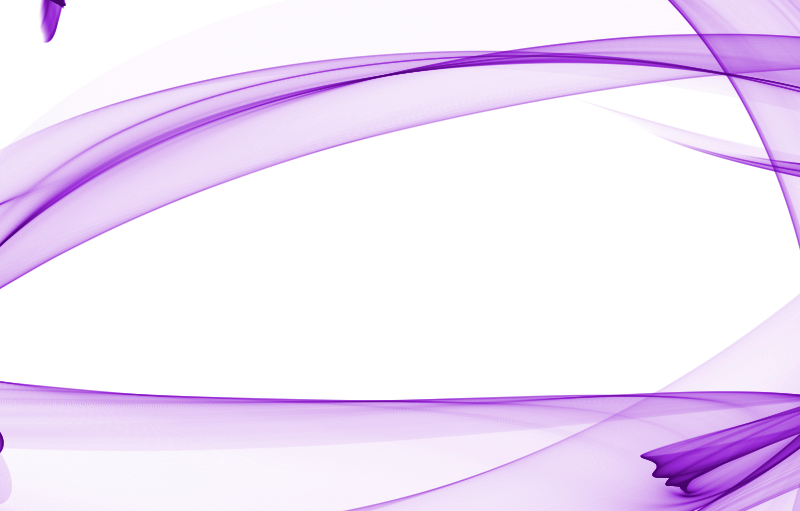 FLASH NEWSLETTER 1“Where trade unions are most firmly organized, there are the rights of the people most respected.” (Samuel Gompers)Dear Shareholders, greetings in unionism! Please take note of the following:FTU-CTCL AGMThis year’s FTU-CTCL AGM will take place at Labasa Sangam College Hall on Wednesday 17th May beginning at 9am. Registration will take place from 8am to 9.30am. We urge the shareholders to attend the FTU-CTCL AGM so that information is disseminated regarding the operations of FTU-CTCL and Landers Resort. The Activities Report will be issued upon registration alongside the dinner pass for the FTU-CTCL social. Tea and lunch will be provided to every shareholder. All normal FTU-CTCL services will be provided at Labasa Sangam College Hall on the said date. Shareholders, who wish to upgrade their data or take a loan, can contact the staff who will be present at the Hall to assist the shareholders. The e-copy of the Financial Report will be emailed to all Branch Chairpersons/ Reps for dissemination to members who will converge in Labasa for the FTU-CTCL AGM.FTU-CTCL SOCIALUnlike previous years, this year’s FTU-CTCL social and dinner night will take place upon the conclusion of the Annual Conference. Hence, the social will take place on Thursday 18th May at Labasa Civic Centre from 7pm to 10pm. Shareholders are urged to attend the social and dinner night. Savouries and dinner will be provided. Shareholders are urged to make use of the social. Labasa branch will be presenting cultural items as well during the dinner night.PURCHASE OF SHARESShareholders, who are interested to purchase shares at the Landers Bay Resort, are most welcome to do so. Shareholders are to inform the FTU-CTCL office that they need extra shares and they must specify the number of shares needed and the mode of payment- either cash or in installments (via FTU-CTCL loan). UPDATE OF DATAShareholders are urged to update their personal data on the FTU-CTCL website at their earliest. This is a mandatory requirement by relevant authorities. SCHOOL VISITFTU-CTCL CEO Mr Chandar Datt has been visiting schools to raise awareness on FTU-CTCL and the products available at FTU-CTCL. School heads are requested to make arrangements with Mr Datt (phone contact 9994770) to do a presentation to their staff after school. DEFAULTERS LISTIt is disappointing to note that shareholders are defaulting their payment and are leaving the country. The Board of Directors is taking this issue seriously and the legal recovery mechanism will be involving international credit bureau. The defaulters list will continue to be published via the FTU-CTCL Activities Report and other forms of union literature.SIGNATURE LOANShareholders are informed that the signature loan is now $1200.00 offered at 12% interest rate. There is no more soft loan as it has been merged into the Signature Loan. Please make use of the loan facilities offered by FTU-CTCL.Have a blessed week and wishing every shareholder a pleasant and well-deserved vacation! Hope to see you all in the Friendly North for the FTU-CTCL AGM!